Révision partielle des principes directeurs d’examen de la tomateDocument établi par des experts des Pays-BasAvertissement : le présent document ne représente pas les principes ou les orientations de l’UPOV	Le présent document a pour objet de présenter une proposition de révision partielle des principes directeurs d’examen de la tomate (document TG/44/11 Rev.).	À sa cinquante-troisième session tenue à Séoul (République de Corée) du 20 au 24 mai 2019, le Groupe de travail technique sur les plantes potagères (TWV) a examiné une proposition de révision partielle des principes directeurs d’examen de la tomate (Solanum lycopersicum L.) sur la base des documents TG/44/11 Rev. et TWV/53/7 “Partial revision of the Test Guidelines for Tomato” et proposé les modifications suivantes (voir le paragraphe 93 du document TWV/53/14 Rev. “Revised Report”) :Modifier la dénomination des pathotypes des caractères 48.1, 48.2 et 48.3 “Résistance à Fusarium oxysporum f. sp. lycopersici (Fol)”;Modifier l’explication Ad. 48 au chapitre 8.2 “Explications portant sur certains caractères”;Modifier les exemples pour le caractère 53 “Résistance à Pyrenochaeta lycopersici (Pl)”;Modifier l’explication Ad. 53 au chapitre 8.2 “Explications portant sur certains caractères”	Les modifications proposées sont indiquées à partir de la page 2 en surbrillance et soulignées pour les insertions, en surbrillance et biffées pour les suppressions.	Le TWV est également convenu que les adresses électroniques ci-après pour l’obtention de l’inoculum figurant dans toutes les explications relatives à la résistance à une maladie dans l’ensemble des principes directeurs d’examen de la tomate devaient être actualisées dans la version adoptée finale de la présente révision partielle des principes directeurs d’examen de la tomate, comme suit (voir le paragraphe 94 du document TWV/53/14 Rev. “Revised Report”) :Geves : matref@geves.frNaktuinbouw : resistentie@naktuinbouw.nlINIA : resistencias@inia.spProposition de modification de la dénomination des pathotypes des caractères 48.1, 48.2 et 48.3 “Résistance à Fusarium oxysporum f. sp. lycopersici (Fol)”Libellé actuelNouveau libellé proposéProposition de modification de l’explication Ad. 48 au chapitre 8.2 “Explications portant sur certains caractères”Libellé actuelAd. 48 : Résistance à Fusarium oxysporum f. sp. lycopersici (Fol)Nouveau libellé proposéAd. 48 : Résistance à Fusarium oxysporum f. sp. lycopersici (Fol)Proposition de modification des exemples pour le caractère 53 “Résistance à Pyrenochaeta lycopersici (Pl)”Libellé actuelNouveau libellé proposéProposition de modification de l’explication Ad. 53 au chapitre 8.2 “Explications portant sur certains caractères”Libellé actuelAd. 53 : Résistance au Pyrenochaeta lycopersici (Pl)Nouveau libellé proposéAd. 53 : Résistance à Pyrenochaeta lycopersici (Pl)[Fin du document]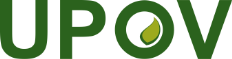 FUnion internationale pour la protection des obtentions végétalesComité techniqueCinquante-cinquième session
Genève, 28 et 29 octobre 2019TC/55/22Original : anglaisDate : 11 octobre 2019
English
français
deutsch
españolExample Varieties
Exemples
Beispielssorten
Variedades ejemplo
Note/
Nota48. 

(+)VGResistance to 
Fusarium oxysporum f. sp. lycopersici (Fol)Résistance à Fusarium oxysporum f. sp. lycopersici (Fol)Resistenz gegen Fusarium oxysporum f. sp. lycopersici (Fol)Resistencia a 
Fusarium oxysporum f. sp. lycopersici (Fol)48.1 
(*)VG– Race 0 (ex 1)– Pathotype 0 (ex 1)– Pathotyp 0 (ex 1)– Raza 0 (ex 1)QLabsentabsentefehlendausenteMarmande verte1presentprésentevorhandenpresenteAnabel, Marporum, Marsol948.2 
(*)VG– Race 1 (ex 2)– Pathotype 1 (ex 2)– Pathotyp 1 (ex 2)– Raza 1 (ex 2)QLabsentabsentefehlendausenteMarmande verte1presentprésentevorhandenpresenteMotelle, Walter948.3 
VG– Race 2 (ex 3)– Pathotype 2 (ex 3)– Pathotyp 2 (ex 3)– Raza 2 (ex 3)QLabsentabsentefehlendausenteMarmande verte, Motelle1presentprésentevorhandenpresenteAlliance, Florida, Ivanhoé, Tributes9
English
français
deutsch
españolExample Varieties
Exemples
Beispielssorten
Variedades ejemplo
Note/
Nota48. 

(+)VGResistance to 
Fusarium oxysporum f. sp. lycopersici (Fol)Résistance à Fusarium oxysporum f. sp. lycopersici (Fol)Resistenz gegen Fusarium oxysporum f. sp. lycopersici (Fol)Resistencia a 
Fusarium oxysporum f. sp. lycopersici (Fol)48.1 
(*)VG– Race 0 (ex 1) 0EU/1US– Pathotype 0 (ex 1) 0EU/1US– Pathotyp 0 (ex 1) 0EU/1US– Raza 0 (ex 1)
0 EU/1USQLabsentabsentefehlendausenteMarmande verte1presentprésentevorhandenpresenteAnabel, Marporum, Marsol948.2 
(*)VG– Race 1 (ex 2) 1EU/2US– Pathotype 1 (ex 2) 1EU/2US– Pathotyp 1 (ex 2) 1EU/2US– Raza 1 (ex 2) 
1EU/2USQLabsentabsentefehlendausenteMarmande verte1presentprésentevorhandenpresenteMotelle, Walter948.3 
VG– Race 2 (ex 3) 2EU/3US– Pathotype 2 (ex 3) 2EU/3US– Pathotyp 2 (ex 3) 2EU/3US– Raza 2 (ex 3)
2EU/3USQLabsentabsentefehlendausenteMarmande verte, Motelle1presentprésentevorhandenpresenteAlliance, Florida, Ivanhoé, Tributes91. Agent pathogèneFusarium oxysporum f.  sp. lycopersici3. Espèces hôtesSolanum lycopersicum4. Source de l’inoculumNaktuinbouw (NL) et GEVES (FR)5. Isolatpathotype 0 (ex 1) 
(p.ex. souches Orange 71 ou PRI 20698 ou Fol 071 1 (ex 2) (p.ex. souches 4152 ou PR I40698 ou RAF 70 et 2 (ex 3)le pouvoir pathogène des souches peut varier de l’une à l’autre6. Identification de l’isolatutiliser des variétés témoins (voir 9.3)7. Détermination du pouvoir pathogènesur des variétés de tomate sensibles8. Multiplication de l’inoculum8.1 Milieu de multiplicationgélose dextrosée à la pomme de terre,milieu “S” de Messiaen8.4 Milieu d’inoculationeau pour racler les plaques de gélose ou culture Czapek-Dox (culture aérée vieille de 7 jours)8.6 Récolte de l’inoculumfiltrer au travers d’une double mousseline8.7 Vérification de l’inoculum récoltécompter les spores, ajuster à 106 par ml8.8 Durée de conservation/viabilité de l’inoculum4 à 8 heures, conserver frais pour empêcher la germination des spores9. Format de l’essai9.1 Nombre de plantes par génotypeau moins 20 plantes9.2 Nombre de répétitions1 répétition9.3 Variétés témoins pour l’essai avec pathotype 0 (ex 1)SensiblesRésistantes au pathotype 0 seulementRésistantes au pathotype 0 et 1Variétés témoins pour l’essai avec le pathotype 1 (ex 2)SensiblesRésistantes au pathotype 0 uniquementRésistantes aux pathotypes 0 et 1RemarqueVariétés témoins pour l’essai avec le pathotype 2 (ex 3)Sensibles aux pathotypes 0, 1 et 2Résistantes aux pathotypes 0, 1 et 2Marmande, Marmande verte, ResalMarporum, Larissa, “Marporum x Marmande verte”, Marsol, AnabelMotelle, Gourmet, MohawkMarmande verte, Cherry Belle, RomaMarporum, RancoTradiro, OdiseaRanco est un peu moins résistante que TradiroMarmande verte, Motelle, MarporumTributes, Murdoch, Marmande verte x Florida9.4 Protocole d’essaiplus de 20 plantes, p.ex. 35 graines pour 24 plantes, y compris 2 plantes témoins9.5 Installation d’essaiserre ou chambre climatisée9.6 Température24-28 °C (essai agressif, avec isolat peu agressif)20-24 °C (essai peu agressif, avec isolat agressif)9.7 Lumière12 heures par jour ou plus9.8 Saisontoutes saisons9.9 Mesures spécialesun sol tourbeux légèrement acide est optimal;conserver le sol humide mais éviter le stress hydrique10. Inoculation10.1 Préparation de l’inoculumculture aérée de Messiaen ou PDA ou milieu S de Messiaen ou culture Czapek Box10.2 Quantification de l’inoculumcompter les spores, ajuster à 106 spores par ml, concentration plus basse pour un isolat très agressif10.3 Stade de la plante lors de l’inoculation10 à 18 jours, cotylédon jusqu’à la première feuille10.4 Méthode de l’inoculationles racines et les hypocotyles sont immergés dans une suspension de spores pendant 5 à 15 minutes;  la réduction des racines est une option10.7 Observations finales14 à 21 jours après l’inoculation11. Observations11.1 Méthodevisuelle11.2 Échelle d’observationsymptômes : 
retard de croissance, flétrissement, jaunissement, brunissement des vaisseaux s’étendant au-dessus du cotylédon11.3 Validation de l’essail’évaluation de la résistance des variétés doit être calibrée avec les résultats des contrôles de résistance et de sensibilité.  Des variétés témoins proches du cas limite R/S sont essentielles pour faire une comparaison entre laboratoires.12.  Interprétation des résultats du test en comparaison avec les variétés témoins :12.  Interprétation des résultats du test en comparaison avec les variétés témoins :	absente[1]	 symptômes sévèresprésente[9]	symptômes légers ou aucun symptôme13. Points critiques de contrôle :Les résultats de l’essai peuvent légèrement varier dans la pression de l’inoculum en raison des différences qui caractérisent l’isolat, la concentration des spores, l’humidité du sol et la température.13. Points critiques de contrôle :Les résultats de l’essai peuvent légèrement varier dans la pression de l’inoculum en raison des différences qui caractérisent l’isolat, la concentration des spores, l’humidité du sol et la température.1.Agent pathogèneFusarium oxysporum f. sp. lycopersici3.Espèces hôtesSolanum lycopersicum4.Source de l’inoculumNaktuinbouw (NL), et GEVES (FR) ou INIA (ES)5.Isolatpathotype 0 (ex 1) 0EU/1US (p. ex. souches Orange 71 ou PRI 20698 ou Fol 071)pathotype 1 (ex 2) 1EU/2US (p. ex. souches 4152 ou PR I40698 ou RAF 70)pathotype et 2 (ex 3) 2EU/3US (p. ex. la souche Fol029)le pouvoir pathogène des souches peut varier de l’une à l’autre6.Identification de l’isolatutiliser des variétés témoins (voir 9.3)7.Détermination du pouvoir pathogènesur des variétés de tomate sensibles8.Multiplication de l’inoculum8.1Milieu de multiplicationgélose dextrosée à la pomme de terre,milieu “S” de Messiaen8.4Milieu d’inoculationeau pour racler les plaques de gélose ou culture Czapek-Dox (culture aérée vieille de 7 jours)8.6Récolte de l’inoculumfiltrer au travers d’une double mousseline8.7Vérification de l’inoculum récoltécompter les spores, ajuster à 106 par ml8.8Durée de conservation/viabilité de l’inoculum4 à 8 heures, conserver frais pour empêcher la germination des spores9.Format de l’essai9.1Nombre de plantes par génotypeau moins 20 plantes9.2Nombre de répétitions1 répétition9.3.1Variétés témoins pour l’essai avec le pathotype 0 (ex 1) 0EU/1USSensiblesMarmande, Marmande verte, Resal, MoneymakerRésistantes au pathotype 0 seulement Marporum, Larissa, “Marporum x Marmande verte”, Marsol, Anabel, Motelle, Gourmet, Mohawk, TradiroRésistantes au pathotype 0 et 1Motelle, Gourmet, Mohawk9.3.2Variétés témoins pour l’essai avec le pathotype 1 (ex 2) 1EU/2USSensibles Marmande verte, Cherry Belle, Roma, Marporum, Ranco, MoneymakerRésistantes au pathotype 0 seulementMarporum, RancoRésistantes aux pathotypes 0 et 1Tradiro, Odisea, “Motelle x Marmande verte”, Motelle9.3.3Variétés témoins pour l’essai avec le pathotype 2 (ex 3) 2EU/3USSensibles aux pathotypes 0, 1 et 2Marmande verte, Motelle, MarporumRésistantes aux pathotypes 0, 1 et 2Tributes, Murdoch, “Marmande verte x Florida”, Alliance, Florida, Ivanhoe9.4Protocole d’essaiplus de 20 plantes, p. ex. 35 graines pour 24 plantes, y compris 2 plantes témoins9.5Installation d’essaiserre ou chambre climatisée9.6Température24-28 °C (essai agressif, avec isolat peu agressif)20-24 °C (essai peu agressif, avec isolat agressif)9.7Lumière12 heures par jour ou plus9.8Saisontoutes saisons9.9Mesures spécialesun sol tourbeux légèrement acide est optimal;conserver le sol humide mais éviter le stress hydrique10Inoculation10.1Préparation de l’inoculumculture aérée de Messiaen ou PDA ou milieu S de Messiaen ou culture Czapek Box Czapek-Dox ou racler les plaques10.2Quantification de l’inoculumcompter les spores, ajuster à 106 spores par ml, concentration plus basse pour un isolat très agressif10.3Stade de la plante lors de l’inoculation10 à 18 jours, cotylédon jusqu’à la première feuille10.4Méthode de l’inoculationles racines et les hypocotyles sont immergés dans une suspension de spores pendant 5 à 15 minutes;  la réduction des racines est une option10.7Observations finales14 à 21 jours après l’inoculation11Observations11.1Méthodevisuelle11.2Échelle d’observationsymptômes : 
retard de croissance, flétrissement, jaunissement, brunissement des vaisseaux s’étendant au-dessus du cotylédon11.3Validation de l’essail’évaluation de la résistance des variétés doit être calibrée avec les résultats des contrôles de résistance et de sensibilité.  Des variétés témoins proches du cas limite R/S sont essentielles pour faire une comparaison entre laboratoires.12Interprétation des résultats du test en comparaison avec les variétés témoins :absente[1]	symptômes sévères	présente[9]	symptômes légers ou aucun symptôme13.Points critiques de contrôle Les résultats de l’essai peuvent légèrement varier dans la pression de l’inoculum en raison des différences qui caractérisent l’isolat, la concentration des spores, l’humidité du sol et la température.53.

(+)VGResistance to Pyrenochaeta lycopersici (Pl)Résistance à Pyrenochaeta lycopersici (Pl)Resistenz gegen Pyrenochaeta lycopersici (Pl)Resistencia a Pyrenochaeta lycopersici (Pl)QLabsentabsentefehlendausenteMontfavet H 63.51presentprésentevorhandenpresenteKyndia, Moboglan, Pyrella953.

(+)VGResistance to Pyrenochaeta lycopersici (Pl)Résistance à Pyrenochaeta lycopersici (Pl)Resistenz gegen Pyrenochaeta lycopersici (Pl)Resistencia a Pyrenochaeta lycopersici (Pl)QLabsentabsentefehlendausenteMontfavet H 63.5 Marmande verte1presentprésentevorhandenpresenteKyndia, Moboglan, Pyrella Garance91.  Agent pathogènePyrenochaeta lycopersici3.  Espèces hôtesSolanum lycopersicum4.  Source de l’inoculum- 5.  Isolat- 7.  Détermination du pouvoir pathogènebioessai8.  Multiplication de l’inoculum8.1 Milieu de multiplicationV8 Agar8.2 Variété multipliéevariété de tomate sensible8.3 Stade de la plante lors de l’inoculationsemence8.4 Milieu d’inoculationmélange de sol (70%), de sable (20%) et d’inoculum (10.1) (10%) ou sol mélangé avec des racines infectées coupées en petits morceaux8.5 Méthode d’inoculation semis ou transplantation à la maturité du fruit8.6 Récolte de l’inoculumles racines infectées sont récoltées 2 à 4 mois plus tard8.7 Vérification de l’inoculum récoltéinspection visuelle des lésions sur les racines8.8 Durée de conservation/viabilité de l’inoculumle champignon ne meurt pas rapidement mais il risque de perdre son pouvoir pathogène dans la semaine qui suit sa mise en culture sur un milieu gélosé9.  Format de l’essai9.1 Nombre de plantes par génotype20 plantes9.2 Nombre de répétitions1 répétition9.3 Variétés témoinsSensiblesRésistantesMontfavet H 63.5Kyndia, Moboglan, Pyrella9.5 Installation d’essaiserre ou chambre climatisée9.6 Température24 °C le jour et 14 °C la nuit9.7 Lumière12 heures minimum10.  Inoculation10.1 Préparation de l’inoculump. ex. mélanger deux fois en autoclave le sol avec 10% d’avoine.  Incuber pendant 10 à 14 jours à 20 °C un retournement répété occasionnel10.3 Stade de la plante lors de l’inoculation6 semaines10.4 Méthode de l’inoculationtransplanter dans un mélange de sol, de sable et d’inoculum (8.4) ou sol mélangé avec des racines infectées qui ont été coupées en petits morceaux ou sol naturellement infecté10.7 Observations finales6 à 8 semaines après la transplantation (plante en floraison)11.  Observationsvisuelle11.2 Échelle d’observationsymptômes : lésions brunâtres sur les racines11.3 Validation de l’essail’évaluation de la résistance des variétés doit être calibrée avec les résultats des contrôles de résistance et de sensibilité.12.  Interprétation des résultats du test en comparaison avec les variétés témoins :12.  Interprétation des résultats du test en comparaison avec les variétés témoins :	absente[1]	symptômes présente[9]	aucun symptôme13.  Points critiques de contrôle :Le champignon perd rapidement son pouvoir pathogène après avoir été isolé sur un milieu gélosé.  Il est souhaitable de conserver l’isolat en vie sur des plantes vivantes.13.  Points critiques de contrôle :Le champignon perd rapidement son pouvoir pathogène après avoir été isolé sur un milieu gélosé.  Il est souhaitable de conserver l’isolat en vie sur des plantes vivantes.1.Agent pathogènePyrenochaeta lycopersici2.État de quarantaineNon3.Espèces hôtesSolanum lycopersicum4.Source de l’inoculumGEVES (FR)5.Isolatp. ex. souche Pl 216.Identification de l’isolatsur une plante sensible8.Multiplication de l’inoculum8.1Milieu de multiplicationMilieu gélosé de Messiaen ou milieu synthétique8.4Milieu d’inoculationGrains en autoclave (p. ex. orge)8.5Méthode d’inoculationMélange de grains contaminés (p. ex. 1 kg) avec l’inoculum (p. ex. milieu issu de deux boîtes de Pétri avec du mycélium)8.6Récolte de l’inoculumaprès 3 semaines9.Format de l’essai9.1Nombre de plantes par génotypeau moins 209.2Nombre de répétitions1 répétition9.3Variétés témoinsSensible : Marmande verteRésistante : Garance et (S. lycopersicum x S. habrochaites) Emperador 9.4Protocole d’essaiajouter des plantes non traitées9.5Installation d’essaiserre ou chambre climatisée9.6Température20 °C9.7Lumièreau moins 12 heures10.Inoculation10.1Préparation de l’inoculumHomogénéiser les grains contaminés10.3Stade de la plante lors de l’inoculation3-4 feuilles10.4Méthode d’inoculationTransplanter les plantules dans un mélange de sol (p. ex. 3750 ml de sol et 750 ml d’inoculum)10.7Observations finales40 jours après l’inoculation11.Observations11.1Méthodevisuelle11.2Échelle d’observationClasse 0 : absence de lésion nécrotique sur les racinesClasse 1 : quelques petites lésions nécrotiques incoloresClasse 2 : quelques lésions nécrotiques brunâtres nettement visibles (moins de la moitié de la surface du pivot)Classe 3 : plusieurs lésions nécrotiques brunâtres nettement visibles (plus de la moitié de la surface du pivot)Classe 4 : nécrose complète ou destruction du pivot11.3Validation de l’essail’évaluation de la résistance des variétés doit être calibrée avec les résultats des contrôles de résistance et de sensibilité12.Interprétation des données en termes de niveaux d’expression des caractères de l’UPOVToute variété considérée comme présentant un degré de résistance identique ou supérieur à celui de la variété Garance est considérée comme résistante.Les classes 0, 1 et 2 sont généralement considérées comme résistantes – Note 9Les classes 3 et 4 sont généralement considérées comme sensibles – Note 1